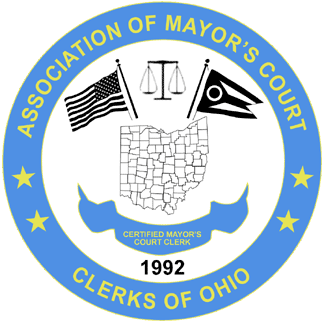 ASSOCIATION OF MAYOR’S COURT CLERKS OF OHIO(A.M.C.C.O.)www.ohiomayorscourtclerks.orgBUSINESS MEETING – FALL CONFERENCE- MOHICAN STATE PARK LODGE AND CONFERENCE CENTER - PERRYSVILLE, OHIO – SEPTEMBER 19, 2019President Ja’net Crawford welcomed everyone in attendance and called the meeting to order at 8:35 a.m. Ja’net introduced the Executive Board: Amanda Parker, Vice President; Rebecca Rosenbalm, Secretary; and Joy Bedard, Past President. Absent: Marcia Soos, Treasurer  The area representatives were introduced: Kathy Kaluger, Southeast, Robin Kemp, Southwest, Kathi Cole, Northeast.  Absent:  Molly Schwartz, CE rep, Pickerington & Karen Goaziou, NW rep, Put in BayJoy Bedard is filling in for Molly and Kathi Cole is filling in for Karen. Linda Lutts, Education Committee Chair presented the Education Committee Report.  The Education Committee was introduced:   Joy Bedard – Grove City, Amanda Parker – Gahanna, Kathi Cole – North Olmsted, Becky Rosenbalm – Monroe, Robin Kemp – Amberley Village, Angie Zidanic – Independence and Sonja Morrow – North Ridgeville.  Absent members were Marisa Akamine – Westerville and Karen Goaziou – Put in BayOur spring 2020 conference will be held at the Quest Conference Center on April 30 and May 1, 2020.  The address is 8405 Pulsar Place, Columbus, Ohio 43240.  Linda noted there is a vendor sign off sheet in the packets. You will need to visit the vendor tables and get them to sign off on your sheet to be entered to win a prize in the vendor raffle.  We will be having an election as there are two board positions that have more than one nominee.  Those positions are Vice President and Treasurer.  See Kathy Kaluger for tickets to the past president’s raffle.  Remember to complete your evaluation sheets and turn them into Linda at the end of the conference.  Also, do not forget the s’mores and bonfire between 8 p.m. – 10 p.m. this evening. Secretary Becky Rosenbalm presented the business meeting minutes from the spring conference, dated April 25, 2019.  Kathleen Foster requested one correction to the minutes. Keri Wright was the new clerk in New Middletown, not Kathleen as previously submitted. The change was noted.  Kristy Thome motioned to approve the minutes with a second by Lynn Sorrell.  The minutes were approved.  Ja’net Crawford presented the treasurer’s report in the absence of Marcia Soos.  The report shows an ending balance of $28596.31.  Julie Stelzer motioned to approve the treasurer’s report with a second by Kathleen Foster. New clerks were introduced:Ashley Newell – Blue Ash, John Boertlein – Springdale, Chelley Cramer – Springboro, Amy Cunningham – McDonald, Debbi Madeline – Hubbard, Scott Ruhl – Macedonia, Sabrina Taylor – Brooklyn, Brigette Gatton – Perrysville, and Rebecca Fearing – Plymouth.  Welcome !Past President, Joy Bedard presented Ja’net Crawford a plaque thanking her for her years of service and dedication to our Association for the 2018 – 2019 years.  Lynn Sorrell motioned to adjourn the meeting with a second by Regina Glenn.  The meeting was adjourned at 8:44 a.m.Respectfully submitted,Rebecca RosenbalmSecretary